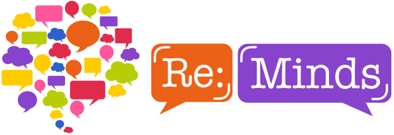 Application Form for CAMHS Peer Support Worker RolePresent and most recent employment or experienceQualifications or trainingPlease give details of any qualifications or training you have and when you got itSupporting StatementPlease tell us why you have applied for this job and why you think you are the right person for it.  If you have any lived experience of autism, ADHD, other neurodiversity and or mental health needs please share it here. (Please refer to the person specification on the job description).Interview arrangements and availabilityIf you have a disability, please tell us if there are any reasonable adjustments, we can make to help you in your application or with our recruitment process.Right to work in the UKDo you need a work permit to work in the UK? ReferencesPlease give the names and contact details of 2 people who we can ask to give you a reference. We may ask them before an employment offer is made. We will not ask your current employer until we get your permission. Rehabilitation of Offenders Act 1974DeclarationI confirm that to the best of my knowledge the information I have provided on this form is correct and I accept that providing deliberately false information could result in my dismissal.Name: Signature: Date: 	Please return all applications by the 5th February 2023 to  gill@reminds.org.uk All details in this application will be kept confidential and disposed of according to our GDPR policy.TitleFirst name(s)Last nameAddressContact Number(s)EmailHave you been supported by Re:Minds?  How?Job Title: Date started:   Leaving date (if applicable): Employers/Company name:  Address:    Main Duties & Responsibilities:Reason for leaving: Other employment/experience details for last 10 years:Other employment/experience details for last 10 years:Other employment/experience details for last 10 years:Other employment/experience details for last 10 years:Other employment/experience details for last 10 years:Name and full address of employersJob Title and main responsibilitiesDatesDatesReason for leavingName and full address of employersJob Title and main responsibilitiesFromToReason for leavingIf successful, when would you be able to start working for us?Current notice periodName of referee 1Job TitleAddressContact NumberEmailName of referee 2Job TitleAddressContact NumberEmailHave you ever been cautioned or convicted of a criminal offence?       If yes, please give details in a separate email or envelope.  You are not required to give details of a ‘spent’ conviction as provided by the Rehabilitation of /Offenders Act 1974, unless the post is one that involves children or vulnerable adults.  A criminal record will not necessarily bar you from the advertised position.  This will depend on the nature of the position and the circumstance and background of your offence.  However, failure to reveal this information could lead to the withdrawal of an offer of employment. 